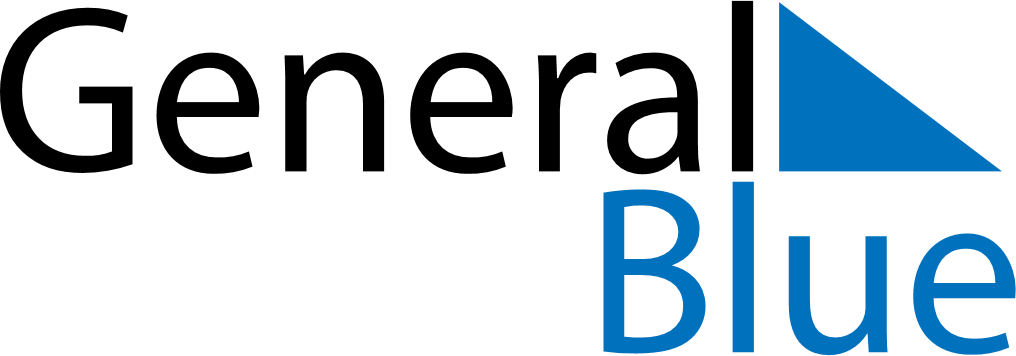 Weekly Meal Tracker September 1, 2024 - September 7, 2024Weekly Meal Tracker September 1, 2024 - September 7, 2024Weekly Meal Tracker September 1, 2024 - September 7, 2024Weekly Meal Tracker September 1, 2024 - September 7, 2024Weekly Meal Tracker September 1, 2024 - September 7, 2024Weekly Meal Tracker September 1, 2024 - September 7, 2024SundaySep 01MondaySep 02MondaySep 02TuesdaySep 03WednesdaySep 04ThursdaySep 05FridaySep 06SaturdaySep 07BreakfastLunchDinner